Hoogbegaafdheid
------------------------------------------
Wat is ….?Hoogbegaafde kinderen hebben onder andere een hoge algemene intelligentie (IQ >130) en kunnen grote leerstappen maken. De intelligentie kan gemeten worden door middel van een intelligentieonderzoek. De aanvraag voor zo’n onderzoek verloopt meestal via school. Naast deze hoge intelligentie is er ook een aantal karakterkenmerken van hoogbegaafdheid, zoals een ongebruikelijke woordenschat, een honger naar kennis en een bepaalde vasthoudendheid in vragen stellen. Ook een groot rechtvaardigheidsgevoel kan een kenmerk van begaafdheid zijn. Verder beschikken deze kinderen vaak over een scherp waarnemingsvermogen, afwijkende interesses en kan er sprake zijn van hooggevoeligheid en een speciaal gevoel voor humor. Kooijman (2007) definieerde hoogbegaafdheid als volgt: "Een hoogbegaafde is een snelle en slimme denker, die complexe zaken aankan. Een sensitief en emotioneel mens, intens levend. Autonoom, nieuwsgierig en gedreven van aard. Hij of zij schept plezier in creëren." 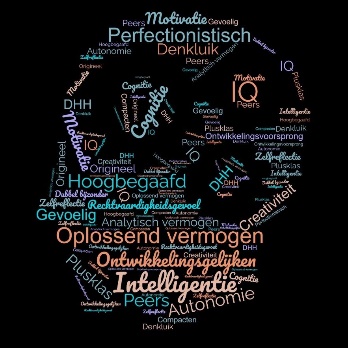 Hoogbegaafdheid wordt niet altijd herkend omdat hoogbegaafde kinderen hun bijzondere eigenschappen soms verbergen wanneer ze zich aanpassen aan hun omgeving. Vaak wordt gedacht dat hoogbegaafde kinderen vanzelf hoge cijfers halen en bijna geen uitleg nodig hebben. Dat is onjuist. Ouders en leerkrachten spelen een belangrijke rol in het herkennen van de hoogbegaafdheid en in de zorg voor de juiste begeleiding.Voor wie kan dit helpend zijn?LeerkrachtenIntern begeleidersOuders van (vermoedelijk) hoogbegaafde leerlingenDe specialist(en)Roelien HagebeukIk ben sinds 2000 werkzaam binnen ons dorp als groepsleerkracht. Al tijdens mijn studie is de affiniteit met de doelgroep “hoogbegaafden” ontstaan. Mijn afstudeerscriptie had “Hoogbegaafdheid” als onderwerp en ook in de dagelijkse lespraktijk heb ik sinds ik groepsleerkracht ben, altijd veel oog voor kinderen die meer kunnen.Op dit moment geef ik twee dagen per week les aan groep 7 van de Calvijnschool. Op deze basisschool vervul ik ook de taak van bovenbouwcoördinator en ben ik lid van het MT. Vijf jaar geleden deed zich de mogelijkheid voor om meer met HB-ers te gaan werken. Dit in de vorm van een baan in de bovenschoolse Plusklas. Ik ben toen een studie “Specialist begaafdheid’ gestart en heb die met goed gevolg afgerond. Op dit moment geef ik twee ochtenden per week les aan hoogbegaafde kinderen binnen Plusklas Bunschoten. Ik werk hier op donderdagmorgen en vrijdagmorgen met veel plezier met de doelgroep. Ook ontwikkel ik zelf onder meer lessen en projecten die we in Plusklas Bunschoten met de kinderen doen. Zo ben ik dus actief betrokken bij de ontwikkeling van en de uitvoering van onderwijs aan hoogbegaafde kinderen. roelienhagebeuk@wijzerscholen.nlAline DijkemaSinds 2004 ben ik als leerkracht werkzaam in het basisonderwijs. Ruim 10 jaar geleden ben ik gestart met het lesgeven aan de zogenaamde “projectgroepen” van De Grondtoon, waarin ik uitdaging geef aan de meer- en hoogbegaafde leerlingen. Hierdoor ontdekte ik mijn grote affiniteit met deze doelgroep. Na een aantal cursussen op het gebied van hoogbegaafdheid heb ik drie jaar geleden de studie 'Specialist begaafdheid’ afgerond. Naast mijn werk op De Grondtoon ben ik leerkracht van Plusklas Bunschoten.Ook vervul ik HB+ arrangementen van het samenwerkingsverband, waarbij ik hoogbegaafde leerlingen met bijvoorbeeld ASS of ADHD begeleid. Tijdens deze begeleiding kan de focus liggen op bijvoorbeeld het gebied van samenwerken en/of het trainen van de executieve vaardigheden, zoals het plannen en organiseren van het schoolwerk.Verder ben ik voorzitter van de kenniskring hoogbegaafdheid. Ik zet mij in om de kennis van hoogbegaafdheid te vergroten op de basisscholen in Bunschoten. Ook help ik de scholen een stapje verder in hun ontwikkeling op het gebied van begaafdheidsonderwijs.Dit alles doe ik met heel veel plezier! alinedijkema@wijzerscholen.nlWat bied ik / Wat bieden wij?U kunt bij ons terecht voor alle vragen rondom begaafdheid, zoals onder andere over:leerlingen met een ontwikkelingsvoorsprong(vermoedelijk) hoogbegaafde leerlingenleerlingen die “dubbel bijzonder” zijn (HB i.c.m. ASS/ ADHD/ dyslexie...)de plusklas onderwijsaanbod voor (hoog)begaafde leerlingen